         PEMERINTAH KABUPATEN LUMAJANG 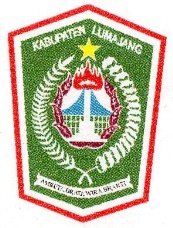          KECAMATAN  LUMAJANG          KELURAHAN JOGOYUDAN                     Jalan Diponegoro  Nomor :58  Telepon : (0334) 886875        L U M A J A N GMAKLUMAT PELAYANAN  :Dengan ini kami menyatakan sanggup menyelenggarakan pelayanan sesuai standart pelayanan yang telah ditetapkan dengan tanggung jawab serta selalu melakukan perbaikan secara terus menerus. Apabila pelayanan yang diberikan tidak sesuai dengan standart, kami siap menerima sanksi sesuai peraturan perundang-undangan yang berlaku	    	        LURAH JOGOYUDAN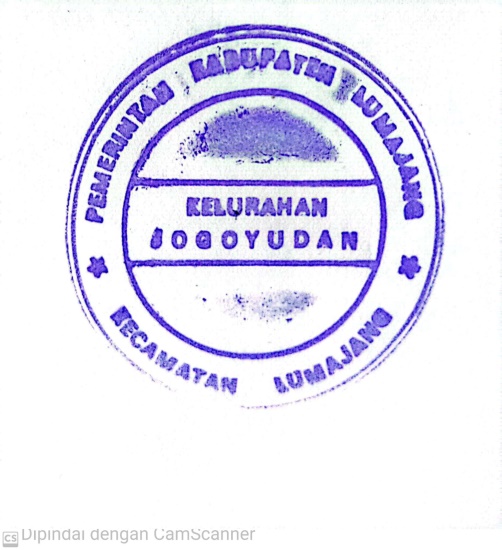 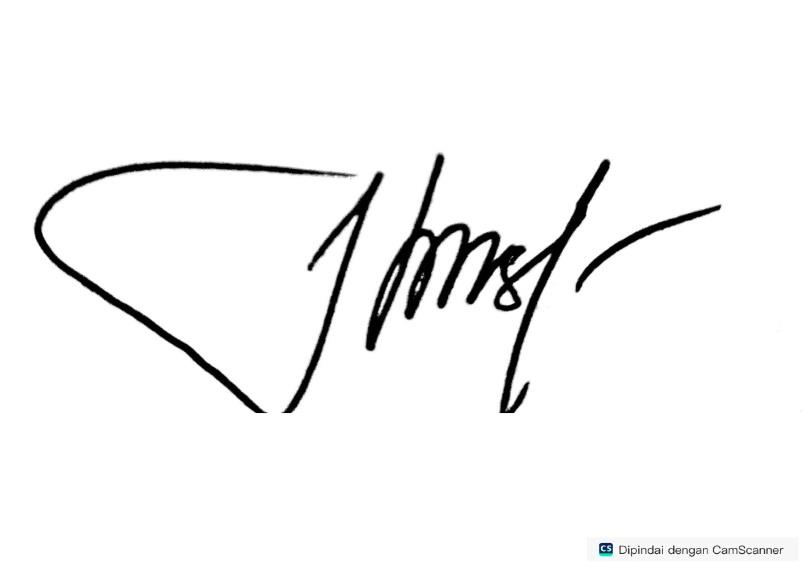 				        SETYO AJI, S.STP				 NIP. 19960705 201808 1 001